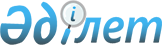 О внесении изменения в постановление акимата Мамлютского района Северо-Казахстанской области от 31 июля 2019 года № 145 "Об определении перечня должностей специалистов в области социального обеспечения, культуры, являющихся гражданскими служащими и работающих в сельской местности Мамлютского района Северо-Казахстанской области"Постановление акимата Мамлютского района Северо-Казахстанской области от 5 октября 2022 года № 193. Зарегистрировано в Министерстве юстиции Республики Казахстан 22 октября 2022 года № 30291
      ПОСТАНОВЛЯЕТ:
      1. Внести в постановление акимата Мамлютского района Северо-Казахстанской области от 31 июля 2019 года № 145 "Об определении перечня должностей специалистов в области социального обеспечения, культуры, являющихся гражданскими служащими и работающих в сельской местности Мамлютского района Северо-Казахстанской области" (зарегистрировано в Реестре государственной регистрации нормативных правовых актов под № 5520) следующее изменение:
      приложение к указанному постановлению изложить в новой редакции согласно приложению к настоящему постановлению.
      2. Контроль за исполнением настоящего постановления возложить на курирующего заместителя акима Мамлютского района Северо-Казахстанской области.
      3. Настоящее постановление вводится в действие по истечении десяти календарных дней после дня его первого официального опубликования.
       "СОГЛАСОВАНО"
      Маслихат Мамлютского района
      Северо-Казахстанской области Перечень должностей специалистов в области социального обеспечения, культуры, являющихся гражданскими служащими и работающих в сельской местности Мамлютского района Северо-Казахстанской области
      1. Должности специалистов в области социального обеспечения:
      1) социальный работник по уходу за престарелыми и лицами с инвалидностью - специалисты высшего, среднего уровня квалификации высшей, первой, второй категории и без категории;
      2) социальный работник по уходу за детьми - с инвалидностью и лицами с инвалидностью старше 18 лет с психоневрологическими заболеваниями - специалисты высшего, среднего уровня квалификации высшей, первой, второй категории и без категории;
      3) консультант по социальной работе - специалисты высшего уровня квалификации высшей, первой, второй категории и без категории;
      4) специалист структурного подразделения центра (службы) занятости - специалисты высшего, среднего уровня квалификации высшей, первой, второй категории и без категории;
      5) ассистент центра занятости населения. 
      2. Должности специалистов в области культуры:
      1) библиотекарь - специалисты высшего, среднего уровня квалификации высшей, первой, второй категории и без категории;
      2) аккомпаниатор - специалисты высшего, среднего уровня квалификации высшей, первой, второй категории и без категории;
      3) культорганизатор (основных служб) - специалисты высшего, среднего уровня квалификации высшей, первой, второй категории и без категории;
      4) музыкальный руководитель - специалисты высшего, среднего уровня квалификации высшей, первой, второй категории и без категории.
					© 2012. РГП на ПХВ «Институт законодательства и правовой информации Республики Казахстан» Министерства юстиции Республики Казахстан
				
      Аким Мамлютского района

В. Лукин
Приложениек постановлению акиматаМамлютского районаСеверо-Казахстанской областиот 5 октября 2022 года № 193Приложениек постановлению акиматаМамлютского районаСеверо-Казахстанской областиот 31 июля 2019 года № 145